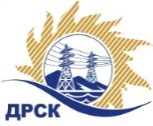 Акционерное Общество«Дальневосточная распределительная сетевая  компания»ПРОТОКОЛ № 699/УКС-РЗакупочной комиссии по рассмотрению заявок по открытому запросу предложений  на право заключения договора: Капитальный ремонт снегоболотохода ТТМ закупка № 2534.1 раздел 1.1.   ГКПЗ 2017ПРИСУТСТВОВАЛИ:  члены постоянно действующей Закупочной комиссии АО «ДРСК»  1-го уровня.ВОПРОСЫ, ВЫНОСИМЫЕ НА РАССМОТРЕНИЕ ЗАКУПОЧНОЙ КОМИССИИ: О  рассмотрении результатов оценки заявок Участников.О признании заявок соответствующими условиям Документации о закупке.О предварительной ранжировке заявок.О проведении переторжкиВОПРОС 1.  О рассмотрении результатов оценки заявок УчастниковРЕШИЛИ:Признать объем полученной информации достаточным для принятия решения.Утвердить цены, полученные на процедуре вскрытия конвертов с заявками участников открытого запроса предложений.ВОПРОС №2. О признании заявок соответствующими условиям Документации о закупкеРЕШИЛИ:Признать заявки ООО «АвтоТрак» г. Хабаровск, ул. Целинная, 2 «Г», ООО «ГЕРМЕС» г. Хабаровск, ул. Октябрьская, 130 соответствующими условиям Документации о закупке и принять их к дальнейшему рассмотрению.ВОПРОС № 3.  О предварительной ранжировке заявокРЕШИЛИ:Утвердить предварительную ранжировку заявок Участников:ВОПРОС № 4.  О проведении переторжкиРЕШИЛИ:Провести переторжку. Допустить к участию в переторжке предложения следующих участников: ООО «АвтоТрак» г. Хабаровск, ул. Целинная, 2 «Г», ООО «ГЕРМЕС» г. Хабаровск, ул. Октябрьская, 130.  Определить форму переторжки: заочная. Процедура переторжки будет проводиться в соответствии с Регламентом Торговой площадки Системы https://rushydro.roseltorg.ru.Назначить переторжку на 29.11.2017 в 10:00 час. (благовещенского времени).Место проведения переторжки: Единая электронная торговая площадка (АО «ЕЭТП»), по адресу в сети «Интернет»: https://rushydro.roseltorg.ruСекретарю комиссии уведомить участников, приглашенных к участию в переторжке, о принятом комиссией решенииКоврижкина Е.Ю.Тел. 397208г. Благовещенск«28» ноября 2017№Наименование участника и его адресПредмет и общая цена заявки на участие в закупке1ООО «АвтоТрак»г. Хабаровск, ул. Целинная, 2 «Г»Цена: 1 237 320,00 руб. без учета НДС (1 460 037,60 руб. с учетом НДС). 2ООО «ГЕРМЕС»г. Хабаровск, ул. Октябрьская, 130Цена: 1 237 320,00 руб. без учета НДС (1 460 037,60 руб. с учетом НДС). Место в предварительной ранжировкеНаименование участника и его адресЦена предложения на участие в закупке без НДС, руб.Балл предпочтительностиПрименение приоритета в соответствии с 925-ПП 1 местоООО «АвтоТрак»г. Хабаровск, ул. Целинная, 2 «Г»1 237 320,000,263Нет2 местоООО «ГЕРМЕС»г. Хабаровск, ул. Октябрьская, 1301 237 320,000,175НетСекретарь Закупочной комиссии  1 уровня АО «ДРСК»____________________М.Г. Елисеева